IEEE P802.11
Wireless LANsCID 4079Instructions to the editor: please make the following changes to paragraphs from P146L17 to P146L24 in the subclause 11.55.1.5.2.1 General in D3.0 as shown below:A TB sensing measurement exchange shall not consist of— a reporting phase alone,— an NDPA sounding phase alone,— a TF sounding phase of the SR2SR variant alone in which the sensing responder is a sensingreceiver, or— a polling phase and a reporting phase.CID 4081Instructions to the editor: please make the following changes to the paragraph from P32L43 to P32L46 in the subclause 9.3.1.19.5 Sensing NDP Announcement frame format in D3.0 as shown below:In a non-TB sensing measurement exchange (see 11.55.1.5.3 (Non-TB sensing measurement exchange)), there is only one intended recipient STA, which is an AP, and the RA field is set to the address of that .CID 4204Rejected Reason 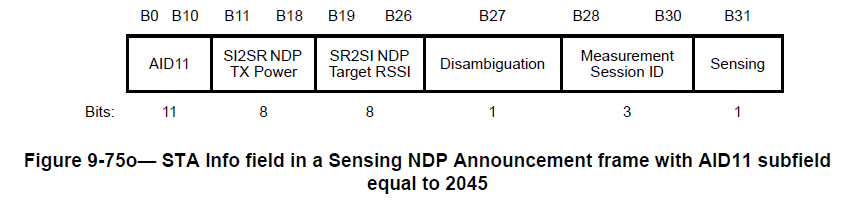 In non-TB sensing measurement exchange, both SI2SR NDP TX Power and SR2SI NDP Target RSSI fields will be used.In TB sensing measurement exchange, SI2SR NDP TX Power field will be used and SR2SI NDP Target RSSI field is reserved.The only difference is the usage of SR2SI NDP Target RSSI field, and there is no need to separate Figure 9-75o into two figures. Based on the discussion above on, this CID is rejected.SPDo you support resolutions to the following CIDs and incorporate the text changes into the latest TGbf draft: 4079, 4081 and 4204 in 11-24/?Y/N/ALB281 comment resolutions for Exchange part 2 LB281 comment resolutions for Exchange part 2 LB281 comment resolutions for Exchange part 2 LB281 comment resolutions for Exchange part 2 LB281 comment resolutions for Exchange part 2 Date:  2024.02.xxDate:  2024.02.xxDate:  2024.02.xxDate:  2024.02.xxDate:  2024.02.xxAuthor(s):Author(s):Author(s):Author(s):Author(s):NameCompanyAddressPhoneemailRui DuHuawei TechnologiesF3, Huawei Base, Shenzhen, Guangdong, China, 518129Ray.du@huawei.comNarengerileHuawei TechnologiesF3, Huawei Base, Shenzhen, Guangdong, China, 518129Zhuqing TangHuawei TechnologiesF3, Huawei Base, Shenzhen, Guangdong, China, 518129Yiyan ZhangHuawei TechnologiesF3, Huawei Base, Shenzhen, Guangdong, China, 518129Huawei TechnologiesF3, Huawei Base, Shenzhen, Guangdong, China, 518129CIDPage.LineClause NumberCommentProposed ChangeResolution4079146.2411.55.1.5.2.1The fourth bullet looks wrong because, without "alone", it can be interpreted as "A TB sensing measurement exchange shall not consist of a polling phase and a reporting phase". It should be "- only a polling phase and a reporting phase."In the fourth bullet, add "only" before "a polling phase".Accepted.CIDPage.LineClause NumberCommentProposed ChangeResolution408132.459.3.1.19.5The RA field is set to the address of that AP, not that STA, please modify it.as in commentRevised.TGbf Editor make changes specified in 24/.(https://mentor.ieee.org/802.11/dcn/24/11-24-0307--00bf-lb281-comment-resolutions-for-exchange-part-2.docx)CIDPage.LineClause NumberCommentProposed ChangeResolution420433.409.3.1.19.5 Sensing NDP Announcement frame formatDo we need to separate Figure 9-75o into 2 subcases (one for TB and one for non-TB) ? Just like Figure 9-75l and Figure 9-75m.Add new figure if it is needed.Rejected.